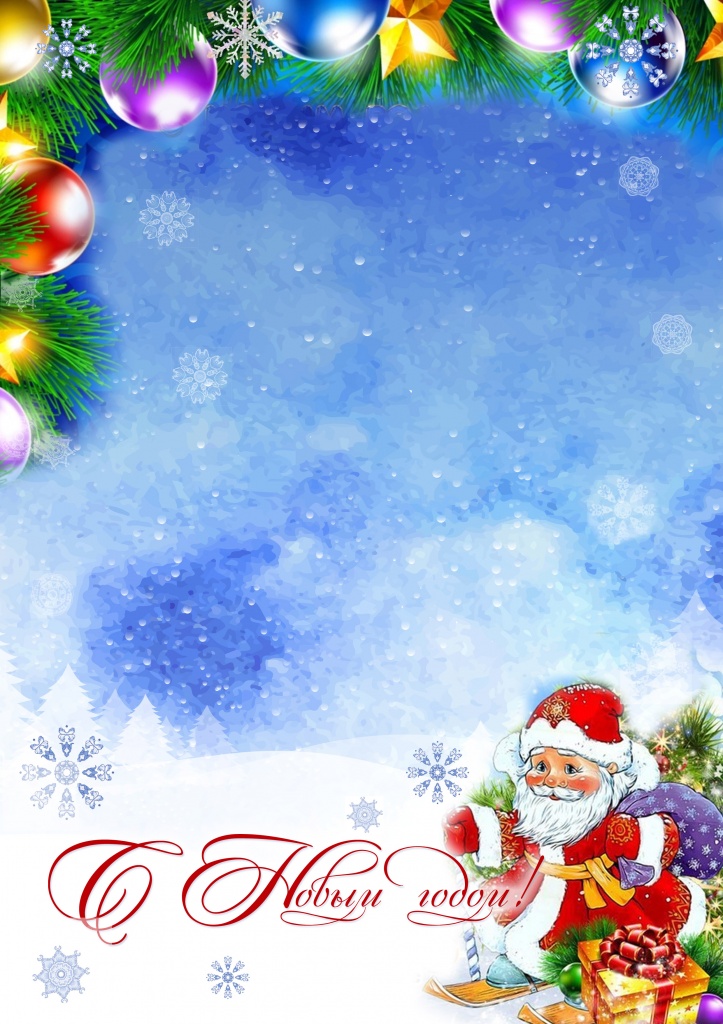 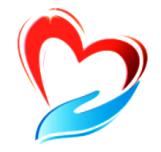 КГАУСО «Приморский центр социального обслуживания населения» приглашает Вас на праздничный Новогодний концерт, который состоится14:00 - 16:00     19.12.2019 по адресу: г. Владивосток, пр-кт 100-летия Владивостока, д. 103 (Приморский Краевой Дом молодёжи)Концерт пройдет в рамках проекта          «Активное долголетие»